.RF = Right FootLF = Left FootSequence dance: A tag1 BB tag2 ABB A(only 56) BB B (only 24)Dance presented at " Workshop Cowboy Country 45" (14-03-2020)PART A:[1-8]     VINE (R) with HOOK, STEP (L), HOOK (R), STEP (R), HOOK (L)[9-16]   VINE (L) with HOOK, STEP (R), HOOK (L), STEP (L), HOOK (R)[17-24] STEP (R), LOCK (L), STEP (R), SCUFF (L), STEP (L), LOCK (R), STEP (L), SCUFF (R)[25-32] OUT, OUT, IN, IN (R-L-R-L) with ¼ right  (TWICE)[33-40]  TOE STRUT ( R), TOE STRUT (L), SLOW SCISSOR (R)[41-48]  TOE STRUT (L), TOE STRUT (R), SLOW SCISSOR (L)[49-56] WEAVE ( R), ROCK STEP with ¼ right, ¾ TURN to right, SCUFF (L)[57-64] WEAVE (L), ROCK STEP with ¼ left, ¼ TURN to left, STOMP UP ( R)PART B:[1-8] HEEL (R) & HEEL(L) & TOE(R) & HEEL (L) & SCUFF (R), HITCH (R), STOMP (R), HOLD[9-16] TOE, HEEL, HEEL, TOE ( R), SWIWETS (R&L)[17-24] KICK (R), HOOK (L), KICK (L), KICK (R) (jumping to right), JAZZTRIANGLE jumping with ½ to right[25-32] LONG STEP ( R), SLIDE (L), STOMP ( R), HOLD, LONG STEP (L), SLIDE ( R), STOMP (L), HOLDTAG1: we will add 4 steps at the end of the 1st A, looking at 12 p.m.(the Tag is the steps from 25 to 28 of part B)[1-4] LONG STEP ( R), SLIDE (L), STOMP ( R), HOLDTAG2: we will add 8 steps at the end of the 2nd B, looking at 12 p.m.(the Tag is the steps from 25 to 32 of part B)[1-8] LONG STEP ( R), SLIDE (L), STOMP ( R), HOLD, LONG STEP (L), SLIDE ( R), STOMP (L), HOLDRESTART: The song requires a RESTART in the 3rd. A, we will do until step 56 and restart with B looking at 6hSEQUENCES:A tag1BB tag2ABBA restart in 56cBBB only 24E-mail: ibaezmonroy@yahoo.es      tel:  (0034) 646 34 88 48facebook: Gabi Ibañez Molto  i  Paqui Monroyyoutube : Gabi IbañezSanté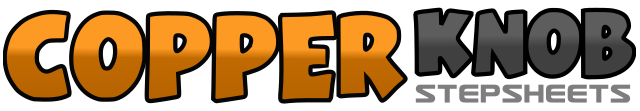 .......Count:96Wall:2Level:Phrased Intermediate.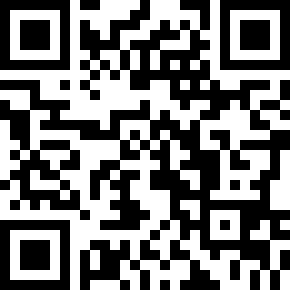 Choreographer:Gabi Ibáñez (ES) & Paqui Monroy (ES) - March 2020Gabi Ibáñez (ES) & Paqui Monroy (ES) - March 2020Gabi Ibáñez (ES) & Paqui Monroy (ES) - March 2020Gabi Ibáñez (ES) & Paqui Monroy (ES) - March 2020Gabi Ibáñez (ES) & Paqui Monroy (ES) - March 2020.Music:Devil You Know - Drew Fish BandDevil You Know - Drew Fish BandDevil You Know - Drew Fish BandDevil You Know - Drew Fish BandDevil You Know - Drew Fish Band........1 - 2Step RF to right, Cross LF behind RF3 - 4Step RF to right, Hook LF behind RF5 - 6Step LF to left, Hook LF over LF7 - 8Step RF to right, Hook LF over RF1 - 2Step LF to left, Cross RF behind LF3 - 4Step LF to left, Hook RF behind LF5 - 6Step RF to right, Hook LF over RF7 - 8Step LF to left, Hook RF over LF1 - 2Step RF forward in right diagonal,  Cross LF behind  RF3 - 4Step RF forward in right diagonal, Scuff LF5 – 6Step LF forward in left diagonal, Cross RF behind LF7 – 8Step LF forward in left diagonal, Scuff RF1 - 2Step RF forward in right diagonal, Step LF forward in left diagonal3 - 4Step RF back with ¼ turn to right, Step LF next to RF (3h)5 – 6Stop RF forward in right diagonal, Step LF forward in left diagonal7 -  8Step RF back with 1/4 turn to right, Step Lf next to RF (6h)1 – 2Touch right toe to right, flat right heel3 – 4Touch left toe crossing over RF, flat left heel5 – 6Rock RF to right, together LF next to RF7 – 8Cross RF over LF, Hold1 – 2Touch left toe to left, flat left heel3 – 4Touch right toe crossing over LF, flat right heel5 – 6Rock LF to left, together RF next to LF7 – 8Cross LF over RF, Hold49-50Step RF to right, Cross LF behind RF51-52Step RF to right, Cross LF over RF53-54Rock RF with ¼ turn to right, recover weight in LF (9h)55-56¾ turn to right, Scuff LF (6h)57-58Step LF to left, Cross RF behind  LF59-60Step LF to left, Cross RF over  LF61-62Rock LF with ¼ turn to left, recover  weight in RF (3h)63-64¼ turn to left, Stomp Up RF (12h)1&2&Heel RF forward, Together RF to center, Heel LF forward, Together LF to center3&4Touch right toe behind LF, Together RF to center, Heel LF forward&5-6Together LF to center, Scuff RF, Hitch right Knee7-8Stomp RF, Hold1-2Move right toe to right, move right heel to right3-4Move right heel to left, Move right toe to left5-6Turn both toes to right (weight in right heel and left toe), recover both toes to center7-8Turn both toes to left ( weight in left heel and right toe), recover both toes to center1-2Kick RF forward, Step RF and Hook  LF behind RF3-4Step LF and Kick RF forward, Step RF and Kick  LF forward5-6Cross LF with  ¼ turn to right with hook RF back, ¼ turn right leaving RF on the ground (6h)7-8Step LF to left, Stomp Up RF next to LF1-2Long Step RF forward in right diagonal, Slide LF until reach RF3-4Stomp LF next to RF, Hold5-6Long Step LF back in left diagonal, Slide RF until reach LF7-8Stomp RF next to LF, Hold1-2Long Step RF forward in right diagonal, Slide LF until reach RF3-4Stomp LF next to RF, Hold1-2Long Step RF forward in right diagonal, Slide LF until reach RF3-4Stomp Lf next to RF, Hold5-6Long Step LF back in left diagonal, Slide RF until reach LF7-8Stomp RF next to LF, Hold